СКИЦА ЗЕМЉИШТА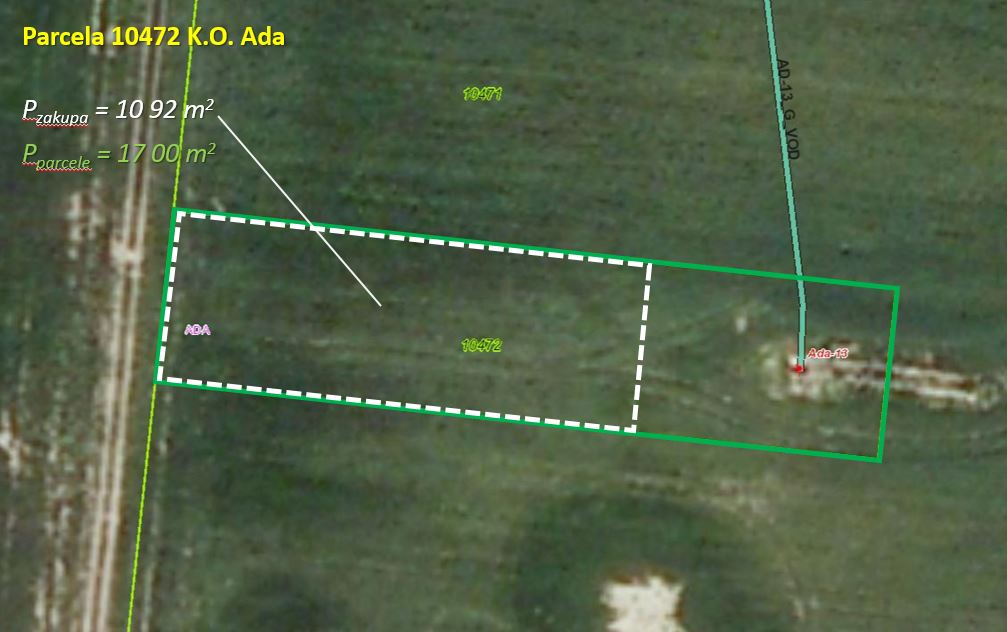 Предмет закупа: део парцеле катастарски број 10472 КО Ада (на скици оивичено белом испрекиданом линијом).Није предмет закупа: бушотина Ада -13 и  бушотински вод АДа -13_Г_вод односно издвојени део парцеле површине 608 м2, све приказано на Скици зеленом бојомФОТОГРАФИЈА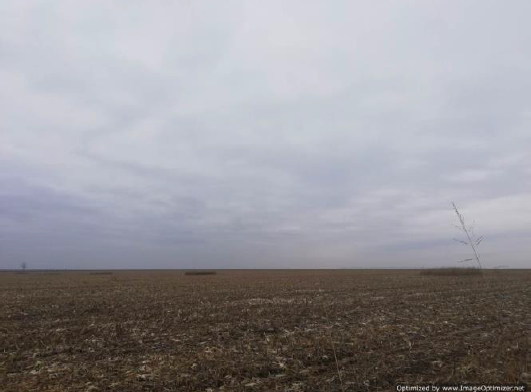 Назив непокретностиПарцела катастарски број 10472 КО АдаГрад /Улица / кућни бројОпштина Ада, место Ада, катастарска општина: Ада, потес: Стеријино селоОпис непокретности- предмет издавања у закупЗемљиште: део парцеле катастарски број 10472 КО Ада површине 1092 м2, од укупне површине од 1700 м2, врста земљишта: остало земљиште, начин коришћења и катастарска класа: клизиште, уписана у Лист непокретности број 557 КО Ада, са уписаним правом државне својине РС у уделу 1/1 и уписаним правом коришћења у корист Нафтна индустрија Србије а.д. у уделу 1/1,без уписаних терета и забележби.Земљиште се предаје у закуп у виђеном стању – обилазак пре достављања понуде обавезан.На/кроз парцелу 10472 КО Ада налази се бушотина и пролазе следећи водови који нису предмет закупа и то:Бушотина АДА-13Вод АД-13_Гвод Временски период издавања (рок закупа)1 година, уз могућност продужења Намена/ делатностПољопривредна производња/ у пољопривредне сврхеОграничења и услови закупа/коришћења/обављања делатностиПрава и обавезе Закупца:да плаћа закупнину да уз Уговор о закупу потпише Споразум о антикорупцијском понашању да користи земљиште са пажњом доброг домаћина и по правилима кодекса добре пољопривредне пракседа се према подземним или надземним објектима/водовима понаша са посебном пажњом, на начин да исте не оштети приликом коришћења предмета закупа (Непокретности) у случају извођења радова (постављање ограде и слично, истицање фирме/ постављање реклама) од стране Закупца: oбавезна претходна сагласност и надзор Закуподавца (НИС ад) и сви радови (на побољшању Непокретности у вези са делатношћу Закупца) морају бити извршени на терет Закупца, без права на надокнаду од стране Закуподавцаредовно и благовремено предузима потребне радове за одржавање земљишту, о свом трошкуда не даје у закуп и/ или на коришћење Земљиште како у целини тако ни у делу, без писане сагласности Зaкуподавцада приликом обављања делатности пољопривредне производње се придржава закона који регулишу материју пољопривредног земљишта и материју пољопривредне производње и закона који регулишу материју безбедности и здравља на раду, а пре свега да не испушта и не одлаже  опасне и штетне материје на земљиште, не уништава и оштећује усјеве, саднице, дрвеће, односно да не предузима било које активности које доводе до смањења продуктивности, структуре и слојева пољопривредног земљишта, као и до било ког другог оштећења земљишта као и да не спаљује органске остатке након жетве усјева на земљишту, очува хемијска и биолошка својства Земљишта и да их по могућности побољша. Ограничења и услови закупа/коришћења/обављања делатностиОбавезе Закуподавца:Закупцу надокнади штету за уништене усеве на Земљишту коју је Закуподавац проузроковао приликом извођења радова на редовном, ванредном одржавању и/или ремонту објекат/водова.Накнада евентуалне штете за уништене усеве ће се утврђивати у сваком конкретном случају у висини цене уништеног усева по подацима Продуктне берзе у Новом Саду на дан настанка штете,  по просечном приносу, према подацима за територију општине Ада.Начин плаћања закупнине  и депозитзакупнина се плаћа авансно годишње унапред Закупац је у обавези да уплати депозит као средство обезбеђења плаћања и извршавања уговорних обавеза 